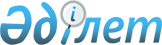 Шу ауданының Шу қаласы және ауылдық округтерінің жергілікті қоғамдастық жиналысының регламентін бекіту туралы
					
			Күшін жойған
			
			
		
					Жамбыл облысы Шу аудандық мәслихатының 2018 жылғы 21 маусымдағы № 29-4 шешімі. Жамбыл облысы Әділет департаментінде 2018 жылғы 11 шілдеде № 3898 болып тіркелді. Күші жойылды - Жамбыл облысы Шу аудандық мәслихатының 2021 жылғы 17 қарашадағы № 16-2 шешімімен
      Ескерту. Күші жойылды - Жамбыл облысы Шу аудандық мәслихатының 17.11.2021 № 16-2 (алғашқы ресми жарияланған күнінен кейін күнтізбелік он күн өткен соң қолданысқа енгiзiледі) шешімімен.
      РҚАО-ның ескертпесі.
      Құжаттың мәтінінде тұпнұсқаның пунктуациясы мен орфографиясы сақталған. 
      "Қазақстан Республикасындағы жергілікті мемлекеттік басқару және өзін-өзі басқару туралы" Қазақстан Республикасының 2001 жылғы 23 қаңтардағы Заңының 39-3 бабының 3-1 тармағына және "Жергілікті қоғамдастық жиналысының үлгі регламентін бекіту туралы" Қазақстан Республикасы Ұлттық экономика министрінің 2017 жылғы 7 тамыздағы №295 бұйрығына сәйкес (нормативтік құқықтық актілердің мемлекеттік тіркеу тізілімінде №15630 болып тіркелген) Шу аудандық мәслихаты ШЕШІМ ҚАБЫЛДАДЫ:
      1. Қоса беріліп отырған Шу ауданының Шу қаласы және ауылдық округтерінің жергілікті қоғамдастық жиналысының регламенті бекітілсін.
      2. Осы шешімнің орындалуын бақылау аудандық мәслихаттың экономика, қаржы, бюджет, салық, жергілікті өзін-өзі басқаруды дамыту, табиғатты пайдалану, өнеркәсіп салаларын, құрылысты, көлікті, байланысты, ауыл шаруашылығы мен кәсіпкерлікті өркендету, жер учаскесін немесе өзге де жылжымайтын мүлікті сатып алу туралы шарттар жобаларын қарау жөніндегі тұрақты комиссиясына жүктелсін.
      3. Осы шешiм әдiлет органдарында мемлекеттiк тiркелген күннен бастап күшiне енедi және халық саны екі мың адамнан көп аудандық маңызы бар қала, ауылдық округі үшін ресми жарияланған күннен бастап, халық саны екі мың адам және одан аз ауылдар және ауылдық округтер үшін 2020 жылғы 1 қаңтардан қолданысқа енгiзiледi. Шу ауданының Шу қаласы және ауылдық округтерінің жергілікті қоғамдастық жиналысының регламенті 1-тарау. Жалпы ережелер
      1. Осы Шу ауданының Шу қаласы және ауылдық округтерінің жергілікті қоғамдастық жиналысының регламенті (бұдан әрі – регламент) Қазақстан Республикасының 2001 жылғы 23 қаңтардағы "Қазақстан Республикасындағы жергілікті мемлекеттік басқару және өзін-өзі басқару туралы" Заңының (бұдан әрі – Заң) 39-3 бабының 3-1 тармағына, "Жергілікті қоғамдастық жиналысының үлгі регламентін бекіту туралы" Қазақстан Республикасы Ұлттық экономика министрінің 2017 жылғы 7 тамыздағы №295 бұйрығына (нормативтік құқықтық актілердің мемлекеттік тіркеу тізілімінде № 15630 болып тіркелген) сәйкес әзірленді.
      2. Осы регламентте қолданылатын негізгі ұғымдар:
      1) жергілікті қоғамдастық – шекараларында жергілікті өзін-өзі басқару жүзеге асырылатын, оның органдары құрылатын және жұмыс істейтін тиісті әкімшілік-аумақтық бөлініс аумағында тұратын тұрғындардың (жергілікті қоғамдастық мүшелерінің) жиынтығы;
      2) жергілікті қоғамдастық жиналысы (бұдан әрі – жиналыс) – жергілікті қоғамдастық жиыны жіберген жергілікті қоғамдастық өкілдерінің Қазақстан Республикасының заңнамасында белгіленген шекте және тәртіппен жергілікті маңызы бар ағымдағы мәселелерді шешуге қатысуы;
      3) жергілікті маңызы бар мәселелер – реттелуі Заңға және Қазақстан Республикасының өзге де заңнамалық актілеріне сәйкес тиісті әкімшілік - аумақтық бөлініс тұрғындарының басым бөлігінің құқықтары мен заңды мүдделерін қамтамасыз етуге байланысты облыс, аудан, қала, қаладағы аудан, ауылдық округ, ауылдық округтің құрамына кірмейтін кент және ауыл қызметінің мәселелері;
      4) жергілікті өзін-өзі басқару – халық тікелей жүзеге асыратын, сондай-ақ мәслихаттар және басқа да жергілікті өзін-өзі басқару органдары арқылы жүзеге асырылатын Заңда, өзге де нормативтік құқықтық актілерде айқындалған тәртіппен жергілікті маңызы бар мәселелерді өзінің жауапкершілігімен дербес шешуге бағытталған қызмет;
      5) жергілікті қоғамдастық жиналысының мүшесі Қазақстан Республикасының заңнамасында белгіленген шекте және тәртіппен жергілікті маңызы бар ағымдағы мәселелерді шешуге жергілікті қоғамдастық жиыны жіберген жергілікті қоғамдастық өкілі. 2-тарау. Жергілікті қоғамдастық жиналысына шақыруды жүргізу тәртібі
      3. Жиналыс жергілікті маңызы бар ағымдағы мына мәселелер:
      бағдарламалық құжаттардың, жергілікті қоғамдастықты дамыту бағдарламаларының жобаларын талқылау және қарау;
      аудандық маңызы бар қала, ауыл, ауылдық округтер бюджеттерінің жобасын және бюджеттің атқарылуы туралы есепті келісу;
      аудандық маңызы бар қала, ауыл, ауылдық округ әкімі аппаратының жергілікті өзін-өзі басқарудың коммуналдық меншігін басқару жөніндегі шешімдерін келісу;
      бюджетін атқарылуын мониторингтеу мақсатында жиналысқа қатысушылар қатарынан жергілікті қоғамдастық комиссиясын құру;
      аудандық маңызы бар қала, ауыл, ауылдық округтердің бюджетінің атқарылуына жүргізілген мониторинг нәтижелері туралы есепті тыңдау және талқылау;
      аудандық маңызы бар қала, ауыл, ауылдық округтер коммуналдық мүлкін иеліктен шығаруды келісу;
      жергілікті қоғамдастықтың өзекті мәселелерін, азаматтардың құқықтары мен бостандықтарын қозғайтын нормативтік-құқықтық актілердің жобаларын талқылау;
      аудандық маңызы бар қала, ауыл, ауылдық округ әкімін сайлауды өткізуге Шу аудандық мәслихатына одан әрі ұсыну үшін аудандық маңызы бар қала, ауыл, ауылдық округ әкімінің қызметіне Шу ауданының әкімі (бұдан әрі – аудан әкімі) ұсынған кандидатураларды келісу;
      аудандық маңызы бар қала, ауыл, ауылдық округтің әкімін лауазымынан босату туралы мәселеге бастамашылық жасау;
      жергілікті бюджеттен қаржыландырылатын және тиісті аумақтарда орналасқан мемлекеттік мекемелер мен ұйымдардың басшыларын тағайындау бойынша ұсыныстар енгізу;
      жергілікті қоғамдастықтың басқа да ағымдағы мәселелері бойынша өткізіледі.
      4. Жиналысты аудандық маңызы бар қала, ауыл, ауылдық округ әкімі дербес не ол жергілікті қоғамдастық жиыны (бұдан әрі – жиналыс мүшелері) өкілеттік берген, жиналыс мүшелерінің кемінде он пайызының бастамасы бойынша, бірақ тоқсанына кемінде бір рет шақырылуы мүмкін.
      Жиналыстың бастамашылары күн тәртібін көрсете отырып, әкімге ерікті нысанда жазбаша өтінішпен жүгінеді.
      Әкім үш жұмыс күні ішінде жазбаша өтінішті қарайды және шақырылымның орны мен уақытын көрсете отырып, жиналысты шақыру туралы шешім қабылдайды.
      5. Жиналысқа шақыру уақыты, шақырылым орны және талқыланатын мәселелер туралы жиналыстың мүшелері жиналыс өткізілгенге дейін күнтізбелік он күннен кешіктірмей бұқаралық ақпарат құралдары арқылы немесе өзге тәсілдермен хабардар етіледі.
      Әкім аппараты жиналыстың қарауына енгізілетін мәселелер бойынша қажетті материалдарды жазбаша түрде немесе электрондық құжат нысанында жиналыстың мүшелеріне және әкімге жиналысқа шақырғанға дейін күнтізбелік бес күннен кешіктірмей ұсынады.
      6. Жиналысты шақыру алдында әкім аппараты жиналысқа қатысушы мүшелерді тіркеуді өткізеді, оның нәтижесін әкім немесе жиналысты шақыру басталғаннан бұрын ол уәкілеттік берген адам жариялайды және жиналыстың хаттамасына шақыруды өткізу орны мен уақытын көрсете отырып енгізеді.
      Жиналысты шақыру оған жиналыс мүшелерінің кемiнде жартысы қатысқан кезде өтті деп есептеледі. 
      7. Жиналысты шақыруды әкім немесе ол уәкілеттік берген адам ашады. Жиналысты шақыруды жүргізу үшін ашық дауыс беру арқылы жиналыстың төрағасы мен хатшысы сайланады. 
      8. Жиналыстың күн тәртібін әкім аппараттары, жиналыс мүшелері, тиісті аумақтың әкімі енгізген ұсыныстар негізінде қалыптастырады.
      Күн тәртібіне өткен жиналыстарды шақыруда қабылданған шешімдер барысы және (немесе) орындалуы туралы мәселелер қосылады.
      Жиналысты шақырудың күн тәртібі оны талқылау кезінде толықтырылуы және өзгертілуі мүмкін.
      Жиналысты шақырудың күн тәртібін жиналыс бекітеді.
      Күн тәртібінің әрбір мәселесі бойынша дауыс беру жеке өткізіледі. Егер оған жиналыс мүшелерінің көпшілігі дауыс берсе, мәселе күн тәртібіне енгізілді деп есептеледі.
      9. Жиналысты шақыруға олардың мәселелері онда қаралатын Шу аудандық мәслихатының депутаттары, Шу ауданы әкімі аппаратының, мемлекеттік мекемелер мен кәсіпорындардың, сондай-ақ заңды және жеке тұлғалардың өкілдері шақырылуы мүмкін. Сондай-ақ жиналысты шақыруға бұқаралық ақпарат құралдары мен қоғамдық бірлестіктер өкілдері қатыса алады.
      Осы тармақтың бірінші бөлігінде көрсетілген шақырылған адамдар жиналыстың мүшелері болып табылмайды және шешімдерді қабылдау кезінде дауыс беруге қатыспайды.
      10. Жиналысты шақыруларда баяндамалар, қосымша баяндамалар, жарыссөзде сөйлеу үшін және жиналысқа шақыруды өткізу тәртібі бойынша сөз сөйлеу регламентін төраға айқындайды. Баяндамашылар мен қосымша баяндамашыларға сұрақтарға жауап беру үшін уақыт бөлінеді. Егер сөз сөйлеуші бөлінген уақыттан асып кетсе, жиналыс төрағасы оның сөзін тоқтатады немесе шақырылымға қатысып отырған жиналыс мүшелерінің көпшілігінің келісімімен сөз сөйлеу уақытын ұзартады.
      Жиналыс мүшесі бір мәселе бойынша екі реттен артық сөйлей алмайды. Жарыссөздердегі жиналыс мүшелерінің сауалдары, түсіндіру және сұрақтарға жауап беру үшін сөйлеулері сөз сөйлеу деп есептелмейді. Баяндамашыларға сұрақтар жазбаша немесе ауызша түрде қойылады. Жазбаша сұрақтар жиналыс төрағасына беріледі және жиналыс шақырылымында жарияланады.
      Жиналыс төрағасы өз бастамасы бойынша немесе жиналыс мүшелерінің дәлелді ұсыныстары бойынша үзілістер жариялай алады.
      Жиналыстың соңында жиналыстың мүшелеріне қысқа мәлімдемелер немесе хабарламалар жасау үшін уақыт беріледі, олар бойынша жарыссөз болмайды. 3-тарау. Жергілікті қоғамдастық жиналысының шешімдер қабылдау тәртібі
      11. Жиналыс өзінің құзіреті шеңберінде шақырылымға қатысушы жиналыс мүшелерінің көпшілік дауысымен шешім қабылдайды.
      Дауыстар тең болған жағдайда, жиналыстың төрағасы шешуші дауыс беру құқығын пайдаланады.
      Жиналыстың шешімі хаттамамен ресімделеді, онда: 
      1) жиналыстың өткізілген күні мен орны;
      2) жиналыс мүшелерінің саны және тізімі;
      3) өзге де қатысушылардың саны және олардың тегі, аты, әкесінің аты (ол болған жағдайда) көрсетілген тізім;
      4) жиналыстың төрағасы мен хатшысының тегі, аты, әкесінің аты (ол болған жағдайда);
      5) күн тәртібі, сөйленген сөздердің қысқаша мазмұны және қабылданған шешімдер көрсетіледі.
      Хаттамаға жиналыстың төрағасы мен хатшысы қол қояды және екі жұмыс күн ішінде аудандық маңызы бар қала, ауылдық округ әкіміне беріледі.
      12. Жиналыста қабылданған шешімдерді аудандық маңызы бар қала, ауыл, ауылдық округ әкімі бес жұмыс күні мерзімінде қарайды.
      Әкімдер жергілікті қоғамдастық жиналысының шешіміне келіспеушілігін білдіруге құқылы, осындай келіспеушілік тудырған мәселелер регламенттің 2-тарауында көзделген тәртіпте қайта талқылау жолымен шешіледі.
      Аудандық маңызы бар қала, ауыл, ауылдық округ әкімінің келіспеушілігін тудырған мәселелерді шешу мүмкін болмаған жағдайда, мәселені Шу ауданының әкімі Шу аудандық мәслихатының отырысында алдын ала талқылаудан соң шешеді.
      13. Аудандық маңызы бар қала, ауыл, ауылдық округ әкімі аппараты аудандық маңызы бар қала, ауыл, ауылдық округ әкімінің жиналыс шешімдерін қарау нәтижелерін бес жұмыс күн ішінде жиналыстың мүшелеріне жеткізеді.
      14. Жергілікті мемлекеттік басқару және өзін-өзі басқару органдары, лауазымды адамдар өкілеттіктері шегінде жиналысты шақыруда қабылданған және аудандық маңызы бар қала, ауыл, ауылдық округ әкімі мақұлдаған шешімдердің орындалуын қамтамасыз етеді.
      15. Жиналысты шақыруда қабылданған шешімдерді ауылдық округ әкімінің аппараты бұқаралық ақпарат құралдары арқылы немесе өзге де тәсілдермен таратады.  4-тарау. Жергілікті қоғамдастық жиналысы шешімдерінің орындалуын бақылау
      16. Жиналыста жүйелі түрде жиналыстың шешімдерін орындауға жауапты адамдардың ақпараттары тыңдалады.
      17. Шешімдерді орындамаған немесе сапасыз орындаған жағдайда, тиісті ақпарат хаттамаға енгізіледі, оны жиналыстың төрағасы Шу ауданының әкіміне немесе жиналыстың шешімін орындауға жауапты лауазымды адамның жоғары тұрған басшыларына жолдайды.
      Қабылданған шешімдер қайта орындалмаған немесе сапасыз орындалған жағдайда, жиналыс Шу ауданыңың әкімі немесе тиісті лауазымды адамдардың жоғары тұрған басшылары алдында лауазымды адамдардың жауаптылығы туралы мәселеге бастамашылық жасайды.
					© 2012. Қазақстан Республикасы Әділет министрлігінің «Қазақстан Республикасының Заңнама және құқықтық ақпарат институты» ШЖҚ РМК
				
      Сессия төрағасы 

Мәслихат хатшысы

      Б. Елеуов

Е. Өмірәлиев
Шу аудандық мәслихатының
2018 жылғы 21 маусымдағы
№ 29-4 шешімімен бекітілген